GRADUATE COMMITTEE curriculum proposal form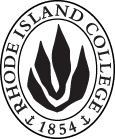 Cover page	Scroll over blue text to see further instructionsB.  NEW OR REVISED COURSES  D. SignaturesChanges that directly impact more than one department/program MUST have the signatures of all relevant department chairs, program directors, and relevant dean (e.g. when creating/revising a program using courses from other departments/programs). Proposals that do not have appropriate approval signatures will not be considered. Type in name of person signing and their position/affiliation.Send electronic files of this proposal and accompanying catalog copy to graduatecommittee@ric.edu and a printed or electronic signature copy of this form to the current Chair of Graduate Committee. Check Graduate Committee website for due dates.D.1. Approvals:   required from programs/departments/deans who originate the proposal.  may include multiple departments, e.g., for joint/interdisciplinary proposals. D.2. Acknowledgements: REQUIRED from OTHER PROGRAMS/DEPARTMENTS IMPACTED BY THE PROPOSAL. SIGNATURE DOES NOT INDICATE APPROVAL, ONLY AWARENESS THAT THE PROPOSAL IS BEING SUBMITTED.  List all other programs and departments affected by this proposal.  Signatures from these departments are required in the signature section. CONCERNS SHOULD BE BROUGHT TO THE GRADUATE COMMITTEE MEETING FOR DISCUSSION. A.1. CourseARTE 565: Graduate Art Education Student Teaching Seminar ARTE 565: Graduate Art Education Student Teaching Seminar ARTE 565: Graduate Art Education Student Teaching Seminar ARTE 565: Graduate Art Education Student Teaching Seminar A.2. Proposal typeCourse:  creationCourse:  creationCourse:  creationCourse:  creationA.3. OriginatorRebecca Shipe and Cheryl WilliamsHome departmentArt DepartmentArt DepartmentArt DepartmentA.4. Context and Rationale The FSEHD is undergoing an expansive redesign of teacher preparation programs in order to further strengthen programs and to respond to Rhode Island Department of Education (RIDE) accreditation standards and new regulations.  As part of this redesign, the Art Education Program is changing the credit structure around student teaching in order to ensure that teacher candidates will have more clinical hours in the field.  In the old program, candidates took 12 credits in their student teaching semester during the final semester. The 12 credits were ARTE 526 (Student Teaching in Art Education – 10 credits) and ARTE 564 (Seminar for Student Teaching in Art Education - 2 credits).In the new format, we are reducing the number of credits from 12 to 9 in order to ensure graduate students’ full-time status while reducing the financial burden (tuition cost) to complete this unpaid, full-time clinical experience. In addition, in order to meet the increased number of clinical experience hours required by RIDE, graduate students will complete this course as well as the additional clinical experience course, ARTE 520. Per these revisions, candidates will take:ARTE 520: Graduate Introduction to Art Education Student Teaching (early spring, 2 credits)ARTE 527: Graduate Student Teaching in Art Education (spring, 5 credits)ARTE 565: Graduate Art Education Student Teaching Seminar (spring, 2 credits)In addition, the old format offered ARTE 526 and ARTE 564 during both the Fall and Spring semesters. In the new format, these courses will only be offered in the Spring.This proposal is for ARTE 565: Graduate Art Education Student Teaching Seminar and the only changes we are making is restricting course offering to the Spring semester and changing the course number and title.The FSEHD is undergoing an expansive redesign of teacher preparation programs in order to further strengthen programs and to respond to Rhode Island Department of Education (RIDE) accreditation standards and new regulations.  As part of this redesign, the Art Education Program is changing the credit structure around student teaching in order to ensure that teacher candidates will have more clinical hours in the field.  In the old program, candidates took 12 credits in their student teaching semester during the final semester. The 12 credits were ARTE 526 (Student Teaching in Art Education – 10 credits) and ARTE 564 (Seminar for Student Teaching in Art Education - 2 credits).In the new format, we are reducing the number of credits from 12 to 9 in order to ensure graduate students’ full-time status while reducing the financial burden (tuition cost) to complete this unpaid, full-time clinical experience. In addition, in order to meet the increased number of clinical experience hours required by RIDE, graduate students will complete this course as well as the additional clinical experience course, ARTE 520. Per these revisions, candidates will take:ARTE 520: Graduate Introduction to Art Education Student Teaching (early spring, 2 credits)ARTE 527: Graduate Student Teaching in Art Education (spring, 5 credits)ARTE 565: Graduate Art Education Student Teaching Seminar (spring, 2 credits)In addition, the old format offered ARTE 526 and ARTE 564 during both the Fall and Spring semesters. In the new format, these courses will only be offered in the Spring.This proposal is for ARTE 565: Graduate Art Education Student Teaching Seminar and the only changes we are making is restricting course offering to the Spring semester and changing the course number and title.The FSEHD is undergoing an expansive redesign of teacher preparation programs in order to further strengthen programs and to respond to Rhode Island Department of Education (RIDE) accreditation standards and new regulations.  As part of this redesign, the Art Education Program is changing the credit structure around student teaching in order to ensure that teacher candidates will have more clinical hours in the field.  In the old program, candidates took 12 credits in their student teaching semester during the final semester. The 12 credits were ARTE 526 (Student Teaching in Art Education – 10 credits) and ARTE 564 (Seminar for Student Teaching in Art Education - 2 credits).In the new format, we are reducing the number of credits from 12 to 9 in order to ensure graduate students’ full-time status while reducing the financial burden (tuition cost) to complete this unpaid, full-time clinical experience. In addition, in order to meet the increased number of clinical experience hours required by RIDE, graduate students will complete this course as well as the additional clinical experience course, ARTE 520. Per these revisions, candidates will take:ARTE 520: Graduate Introduction to Art Education Student Teaching (early spring, 2 credits)ARTE 527: Graduate Student Teaching in Art Education (spring, 5 credits)ARTE 565: Graduate Art Education Student Teaching Seminar (spring, 2 credits)In addition, the old format offered ARTE 526 and ARTE 564 during both the Fall and Spring semesters. In the new format, these courses will only be offered in the Spring.This proposal is for ARTE 565: Graduate Art Education Student Teaching Seminar and the only changes we are making is restricting course offering to the Spring semester and changing the course number and title.The FSEHD is undergoing an expansive redesign of teacher preparation programs in order to further strengthen programs and to respond to Rhode Island Department of Education (RIDE) accreditation standards and new regulations.  As part of this redesign, the Art Education Program is changing the credit structure around student teaching in order to ensure that teacher candidates will have more clinical hours in the field.  In the old program, candidates took 12 credits in their student teaching semester during the final semester. The 12 credits were ARTE 526 (Student Teaching in Art Education – 10 credits) and ARTE 564 (Seminar for Student Teaching in Art Education - 2 credits).In the new format, we are reducing the number of credits from 12 to 9 in order to ensure graduate students’ full-time status while reducing the financial burden (tuition cost) to complete this unpaid, full-time clinical experience. In addition, in order to meet the increased number of clinical experience hours required by RIDE, graduate students will complete this course as well as the additional clinical experience course, ARTE 520. Per these revisions, candidates will take:ARTE 520: Graduate Introduction to Art Education Student Teaching (early spring, 2 credits)ARTE 527: Graduate Student Teaching in Art Education (spring, 5 credits)ARTE 565: Graduate Art Education Student Teaching Seminar (spring, 2 credits)In addition, the old format offered ARTE 526 and ARTE 564 during both the Fall and Spring semesters. In the new format, these courses will only be offered in the Spring.This proposal is for ARTE 565: Graduate Art Education Student Teaching Seminar and the only changes we are making is restricting course offering to the Spring semester and changing the course number and title.The FSEHD is undergoing an expansive redesign of teacher preparation programs in order to further strengthen programs and to respond to Rhode Island Department of Education (RIDE) accreditation standards and new regulations.  As part of this redesign, the Art Education Program is changing the credit structure around student teaching in order to ensure that teacher candidates will have more clinical hours in the field.  In the old program, candidates took 12 credits in their student teaching semester during the final semester. The 12 credits were ARTE 526 (Student Teaching in Art Education – 10 credits) and ARTE 564 (Seminar for Student Teaching in Art Education - 2 credits).In the new format, we are reducing the number of credits from 12 to 9 in order to ensure graduate students’ full-time status while reducing the financial burden (tuition cost) to complete this unpaid, full-time clinical experience. In addition, in order to meet the increased number of clinical experience hours required by RIDE, graduate students will complete this course as well as the additional clinical experience course, ARTE 520. Per these revisions, candidates will take:ARTE 520: Graduate Introduction to Art Education Student Teaching (early spring, 2 credits)ARTE 527: Graduate Student Teaching in Art Education (spring, 5 credits)ARTE 565: Graduate Art Education Student Teaching Seminar (spring, 2 credits)In addition, the old format offered ARTE 526 and ARTE 564 during both the Fall and Spring semesters. In the new format, these courses will only be offered in the Spring.This proposal is for ARTE 565: Graduate Art Education Student Teaching Seminar and the only changes we are making is restricting course offering to the Spring semester and changing the course number and title.A.5. Student impactRestricting this course offering from Fall/Spring to Spring reduces students’ planning flexibility, but it is a required change due to the new early spring course that must be completed immediately prior to ARTE 527: Graduate Student Teaching in Art Education and ARTE 565: Graduate Art Education Student Teaching Seminar. Restricting this course offering from Fall/Spring to Spring reduces students’ planning flexibility, but it is a required change due to the new early spring course that must be completed immediately prior to ARTE 527: Graduate Student Teaching in Art Education and ARTE 565: Graduate Art Education Student Teaching Seminar. Restricting this course offering from Fall/Spring to Spring reduces students’ planning flexibility, but it is a required change due to the new early spring course that must be completed immediately prior to ARTE 527: Graduate Student Teaching in Art Education and ARTE 565: Graduate Art Education Student Teaching Seminar. Restricting this course offering from Fall/Spring to Spring reduces students’ planning flexibility, but it is a required change due to the new early spring course that must be completed immediately prior to ARTE 527: Graduate Student Teaching in Art Education and ARTE 565: Graduate Art Education Student Teaching Seminar. Restricting this course offering from Fall/Spring to Spring reduces students’ planning flexibility, but it is a required change due to the new early spring course that must be completed immediately prior to ARTE 527: Graduate Student Teaching in Art Education and ARTE 565: Graduate Art Education Student Teaching Seminar. A.6. Impact on other programs nonenonenonenonenoneA.7. Resource impactFaculty PT & FT: NoneNoneNoneNoneA.7. Resource impactLibrary:NoneNoneNoneNoneA.7. Resource impactTechnologyNoneNoneNoneNoneA.7. Resource impactFacilities:NoneNoneNoneNoneA.7. Resource impactPromotion/ Marketing needsNoneNoneNoneNoneA.8. Semester effectiveFall, 2021 A.9. Rationale if sooner than next Fall A.9. Rationale if sooner than next FallN/AN/ANewExamples are provided for guidance, delete the ones that do not applyB.1. Course prefix and number ARTE 565B.2. Cross listing num if anyB.3. Course title Graduate Art Education Student Teaching SeminarB.4. Course description Teacher candidates document, analyze, discuss, and reflect upon art teaching and learning within PK-Gr.12 school contexts, including through video analysis, and establish professional goals for agency as beginning art teachers. B.5. Prerequisite(s)Concurrent enrollment in ARTE 520 and ARTE 527.B.6. OfferedSpring B.7. Contact hours 2B.8. Credit hours2B.9. Justify differences if anyB.10. Grading system letter gradeB.11. Instructional methodsSeminarB.12.CategoriesRequired for major/minor  | Required for CertificationB.13. How will student performance be evaluated?Attendance  | Class participation |  Class Work  | Performance Protocols  | Projects |B.14. Redundancy with, existing coursesN/AB.15. Other changes, if anyB.16. Course learning outcomes: List each one in a separate rowProfessional Org.Standard(s), if relevantHow will each outcome be measured?NO CHANGES HEREB.17. Topical outline: Do NOT insert a full syllabus, only the topical outlineCourse OutcomesAssignments/Key Products/Projects(see full Assignment Directions later in syllabus for specifics)1) Reflections (Weekly Reflections, and, at the end of Student Teaching, a Summary Reflection)   		 20%2) Elementary and Secondary Art Lesson Presentations to Peers, which incorporate Video Analysis 	 10 %3) Peer Led Mini-Professional Development Workshop 						   5%4) Teacher Candidate Work Sample (TCWS)							       	 30%5) Art Education Student Teaching Portfolio						      	 30%6)  Knowledge of RI Initiatives Investigation, assessed with Quiz and in Art Teaching Portfolio		   5%ACTIVE CLASS PARTICIPATION IS EXPECTED AND WILL ALSO IMPACT YOUR FINAL COURSE GRADE (+/-).NamePosition/affiliationSignatureDateRebecca ShipeProgram Coordinator, Art EducationDoug BoschChair, Art DepartmentLesley BogadChair, Educational Studies DepartmentJeannine Dingus-EasonDean, Feinstein School of Education and Human Development Earl SimsonDean, Faculty of Arts and SciencesNamePosition/affiliationSignatureDate